Муниципальное бюджетное общеобразовательное учреждение средняя общеобразовательная школа № 1 с. Доброе Добровского муниципального района Липецкой областиЛипецкая область, с. ДоброеНоминация «Экологический мониторинг»Оценка экологического состояния реки ДелеховкаАвтор: Шаталова Дарья Анатольевна, 11 классМБОУ СОШ №1 с. ДоброеДобровского муниципального района Липецкой областиРуководитель: Шаталов Анатолий Николаевич,учитель географии МБОУ СОШ № 1 с. ДоброеДобровского муниципального района Липецкой области2021 годОглавлениеСтр.Введение………………………………………………………………………….3Обзор литературы по теме исследования…..…………………………………..3Методы исследования……………………………………………………………4Результаты исследований и их обсуждение…………………………......……..6Заключение………………………………………………………………………11Список источников информации………………………………………………12Приложения……………………………………………………………………..13ВведениеПод воздействием хозяйственной деятельности человека гидрологический режим малых рек в наше время сильно изменился. Зарегулированность поверхностного стока рек водохранилищами и прудами, интенсивный забор воды на промышленные, сельскохозяйственные и бытовые нужды, сброс недостаточно очищенной воды в гидрографическую сеть приводят к необратимым изменениям гидрологического режима и гидрохимического качества воды. Химический состав воды в них перестаёт соответствовать санитарным требованиям. Малые реки, как никакой другой элемент экосистемы, требуют к себе бережного и заботливого обращения.Цель работы: провести изучение экологического состояния реки Делеховка.Задачи:1). Определить основные гидрологические показатели р. Делеховка.2). Провести визуальную оценку экологического состояния реки. 3). Определить основные органолептические показатели воды.4). Провести исследования состояния макрозообентоса р. Делеховка с использованием методики Майера.5). Провести оценку самоочищающейся способности донного грунта апликационным методом и химический анализ воды.Гипотеза: нарастание антропогенной нагрузки на водоём приводит к ухудшению качества воды реки Делеховка.Практическая значимость: повышение доступности экологической информации для населения путем сбора имеющейся информации о водоеме.Объект исследования: река Делеховка. Предмет исследования: гидрологический режим и экологическое состояние реки.Методы исследования: визуальный, гидрологический, органолептический, биоиндикаторный, химический.Обзор литературы по теме исследованияВ стране каждый год исчезают сотни, а может, уже и тысячи малых рек - никто этого точно не знает, не считает. Если на тяжкое состояние больших рек стали обращать внимание 20- 25 лет назад и начали принимать хоть какие-то меры по их спасению, то малые реки вообще выпали из поля зрения [1]. В настоящее время состояние малых рек, особенно в европейской части страны, в результате резко возросшей антропогенной нагрузки на них оценивается как катастрофическое. Значительно сократился сток малых рек. Велико число рек, прекративших существование в последнее время, многие оказываются на пороге исчезновения. До недавнего времени основным источником загрязнения малых рек были отработанные промышленные и коммунальные сточные воды. Создание отстойников, очистных сооружений снизило степень загрязнения этой категории сточных вод. В то же время возросла доля загрязненных вод, которые формируются в пределах водосборных бассейнов малых рек. Весьма значительной является проблема загрязнения водоемов отходами сельскохозяйственной деятельности [3]. Водотоки и малые реки Липецкой области загрязнены набором разнообразных загрязнителей, мусором, сточными водами и гербицидами. В связи с этим, водные объекты не могут выполнять ряд своих природных функций, таких как: поддержания гомеостаза ландшафта, санитарно-биологических, рекреационных и эстетических. В свою очередь, они могут превратиться в источник опасности как для прилегающих территорий, их растительного и животного мира, так и для человека. Все это отрицательно отражается на благополучии, экологической безопасности территории, а также на жизни и здоровье граждан.Методы исследованияДля визуальной оценки реки использовалась форма для оценки местообитаний в ручьях с заиленным дном. Качество воды определялось по составу макрозообентоса. Применялся метод Вудивисса и Майера. («Исследование экологического состояния водных объектов». Руководство по применению ранцевой полевой лаборатории «НКВ-Р». ЗАО «Крисмас+», 2012 г. [4]), ряд других методик.Результаты исследований и их обсуждениеДелеховка - река протекает в Добровском районе Липецкой области. Правый приток Воронежа. Исток расположен в деревне Большие Хомяки. Впадает в Воронеж в селе Делеховое. Река Делеховка получила свое название от села Делеховое (ранее — починок Делехов). Наши исследования проводились в июле 2021 года. 1) Гидрологические наблюдения проводились по 5 створам: с. Путятино – 2 створа, с. Делеховое – 2 створа, устье реки (впадение в р. Воронеж) – 1створ. Расположение всех створов обозначено с помощью координат GPS – навигатора. Координаты створов показаны в приложении 2. По результатам проведенных исследований можно сказать следующее:а) Промеры глубин проводились через один метр шестом. На основе промерных данных определена средняя и максимальная глубина в каждом створе, а также скорость течения реки и расход воды в реке (приложении 2) [2,7].Наибольшая определенная глубина в створе составляет 95 см (створ №5, устье реки), средняя глубина створов составляет от 50 см - створ №2-3 до 70 см - створ №5. Для водоема характерно преобладание небольших глубин 0,5 – 0,6 метра. Ширина русла реки в межень колеблется от 6 метров у села Делеховое, до 8 метров у села Путятино.б) Скорость течения колеблется от 0,1-0,15 м/с в районе села Путятино (створ №1-2) с. Чечёры, до 0,2 м/с у села Делеховое (створ №4 - 5). Так как река берет начало на Среднерусской возвышенности, в нижнем течении река имеет значительный уклон, поэтому скорость течения составляет 0,2 – 0,25 м/с. (Створ №3-5). В верхнем течении р. Делеховка наблюдается более низкая скорость течения составляет 0,1-0,15 м/с. Сказывается подпорный эффект Делеховского пруда. Расход воды в меженный период колеблется от 0,35 м. куб./с. - створ №1 до 0,84 м. куб./с. в устье реки - створ №5 (приложение 2). В створах №1-2 из-за небольших глубин и медленного течения наблюдается тенденция зарастания водного зеркала. Одной из главных экологических проблем р. Делеховка является зарегулированность стока реки. Здесь отмечается снижение скорости течения реки в верхнем течении, увеличение мощности илистого слоя донных отложений, которое, в свою очередь приводит к снижению качества поверхностных вод по химическим и биологическим показателям. Это вызвано изменением гидрологического режима реки. В районе с. Волчье создано 3 пруда, с. Малые Хомяки - 1 пруд, с. Путятино - 1 пруд; с. Делеховое - 1 пруд (самый крупный в русле реки). Они оказывают крайне негативное влияние на речной комплекс всей реки. Русло реки все сильнее и сильнее заиливается, в настоящее время ее глубина или составляет от 0,5-0,6 м., это ведет к деградации водоемов и снижению его водности. Ширина речной долины колеблется от 1,5-2 километров до 5-7 километров. Речная долина симметричная, надпойменные террасы высокие и крутые. Высота первой надпойменной террасы составляет 5-8 метров в высоту, ширина колеблется от 0,8 до 1,8 км. Глубина вреза речной долины над поймой р. Воронеж составляет от 6 - 12 метров в с. Делеховое до 10-17 метров в с. Волчье. Речная долина имеет развитую овражно-балочную сеть. Уклон реки составляет 38 - 42 см. на километр. Преобладающее направление верхнего течения с юго-запада на северо-восток, нижнего и среднего течения с запада на восток. Степень меандрирования русла составляет К=1,3-1,6. В донных отложениях русла преобладает ил. Рукава, протоки и затоны у реки отсутствуют. Питание реки характерно для рек Липецкой области, питание смешанное с преобладанием снегового. На данные вид питания приходиться 65-70 % стока, основное половодье приходиться на последнюю декаду марта – первую декаду апреля. Остальная часть стока приходиться на дождевое и подземное питание. Длина реки составляет 29 километров, в меженный период длина постоянного водотока составляет 15-17 километров. Основная часть реки пересыхающая. Она наполняется водой весной и во время сильных дождей. В половодье подъем воды в реке составляет от 1,5 - 2 метров до 3 метров. Разлив реки по пойме составляет в верхнем течении от 120 до 200 м. а в нижнем течении от 300 до 500 м. Летняя межень устанавливается в конце июня начале июля в зависимости от погодных условий. Замерзает река в последней декаде ноября первой декаде декабря. Ледостав происходит ежегодно, мощность льда зависит от температуры воздуха. Измерение температуры проводилось в каждом створе (приложение 2) [2,7]. Показатели температуры воды в реке колеблется по створам. В створах №1-3 температура низкая из-за выхода родниковых вод на поверхность. В створе № 1-2 данная температура выше, так как вода из-за низкой скорости течения в реке, прогревается до более высоких температур.2). Для визуальной оценки реки использовалась форма для оценки местообитаний в ручьях с заиленным дном. («Исследование экологического состояния водных объектов, ЗАО «Крисмас+», 2012 г. [6]). Оценка проводилась в каждом створе на протяжении 100 метров русла реки по 13 параметрам (приложение 4). Самый низкий показатель коэффициента состояния реки находится в пределах с. Делеховое (К – 5,3) (створ №3). Наиболее высокий показатель индекса приходится на верхнее течение реки (створ №1, К – 6,5). Наблюдаются низкие показатели: убежища для рыб и макробеспозвоночных, разнообразие омутов и ям и извилистость русла. Наблюдаются высокие показатели: изменение русла и состояние правого и левого берегов. Средний коэффициент по реке колеблется от 5,3 до 6,5 балла. Состояние реки удовлетворительное, имеется тенденции к ухудшению ее состояния. Основными негативными экологическими факторами остаются активное сельскохозяйственное использование данной территории. Поля занимают практически всю прилегающую территорию. В пойме реки широко распространена деградация травянистого покрова из-за активного выпаса крупного рогатого скота. Данные изменения существуют в селах Делеховое, Путятино, Волчье (приложение 1). 3). Определялись основные органолептические свойства воды. Органолептические показатели воды в целом в пределах нормы. Измерение прозрачности проводилась «по шрифту» [2,6]. При определении прозрачности «по шрифту» она составила от 42 см до 54 см, мутность (по коалину) составляет от 0,9 до 1,2 мг/л, мутность (по фармазину) колеблется от 0,1 до 1,5 ЕМ/л. Цветность воды - от 15 до 25 градусов. По органолептическим свойствам вода в реке Делеховка отличается более высокой мутностью и низкой прозрачностью, чем в реке Воронеж. Это объясняется большими илистыми отложениями притока и наличием Делеховского пруда, где вода застаивается.  Запах соответствует в основном категории 2 – от болотного до неопределенного (приложение 3). Наличие болотного и землистого запаха в створе 1-2 объясняется низкой скоростью течения реки. 4). Качество воды определялось по составу макрозообентоса и химическому анализу воды. Применялся метод Майера [3,6,16]. Количество точек отбора-10, количество проб-44. Пробы производились во всех исследовательских створах (приложение 5). Проведенные качественные пробы макрозообентоса показали присутствие поденок, ручейника, водяного ослика, мотыля. По методу Майера – индекс 15,8, класс качества – вода умеренно - загрязненная. Вода относится к b-мезосапробной зоне по характеристике сапробности.  В створе №1-2 биотические показатели выше. Отмечено снижение индекса Майера на участках нижнего течения реки в сравнении с верхним. Сдвиг сапробности в створе № 4-5 указывает на нарастание степени органического загрязнения от верховий к устью. В целом, экологическое состояние реки в нижнем течении реки Делеховка, хуже, чем в верхем.5). Проводилась оценка состояния донного грунта с использованием рентгеновской пленки. Исследование процесса самоочищения донного грунта от белкового загрязнения мы вели путем изучения активности протеолитических ферментов методом аппликации на рентгеновской пленке, который был разработан Е.Н. Мишустиным и И.С. Востровым и модифицирован Л.Ф. Тарариной [3,9]. Пробы грунта брались в каждом створе с двух берегов. Результаты проведенного исследования: активность протеолитических ферментов самая высокая в истоке и среднем течении реки в селе Путятино (створ №1-3), наиболее низкая в селе Делеховое (створ № 4-5). Активность ферментов в верхнем течении выше в 1,8 раза чем в нижнем (приложение 6). Данные снижения показателей в нижнем течении объясняется наличием крупного Делеховского пруда, крупной автодороги Липецк-Чаплыгин и населенного пункта Делеховое.В 2021 году химический анализ воды проводился с помощью химического рюкзачка «НКВ – Р», а также на базе школьной химической лаборатории [6,10,14]. Было отобрано 8 проб воды в 2 створах: село Путятино, село Делеховое (2 дня - июль; 2 дня - август). Все пробы отбирались в один день. Определялось 14 компонентов поверхностных вод (приложение 7). Все определяемые вещества, обнаруженные в водоеме, по классу опасности относятся к 3-му классу. Основной лимитирующий показатель вредности - органолептический, для аммония – обще санитарный, для нитратов - санитарно-токсикологический. В результате обобщённого анализа мы пришли к следующим результатам:Жёсткость воды колеблется от 6,5 до 7,5 ммоль/дм^3. Жесткость воды ниже обычной жесткости водоемов Липецкой области. pH (активная реакция воды) – колеблется в реке от 7,0 до 8,0 это соответствует нормам Сан ПиН 2.1.4. 1074 – 01 «Питьевая вода и водоснабжение населённых мест». Вода по данному показателю соответствует нормам питьевой воды для которой pH допустим от 6,5 до 8,5. Показатели сульфат-иона колеблются от 21,4 до 24,8 мг/дм^3, хлорид-иона - от 32,8 до 33,9 мг/дм^3. Кальций- от 70 до 90 мг/дм^3.Содержание фосфат-ионов, нитритов и карбонат-анионов в пробах воды незначительно, показатели колеблются от 0 до 0,2 мг/дм^3. Аммоний – ион колеблется в пределах 0,5 – 0,75 мг/дм^3. Нитрат-ионы колеблются от 0,5 до 0,75 мг/дм^3	 Анализ полученных химических результатов воды в реке по створам показал существующую в водоеме тенденцию к возрастанию показателей от верхнего течения к нижнему.  Так, показатели концентрации в воде амоний-ионов повысились с 0,5 мг/дм^3 (створ №1, с. Путятино), до 0,75 мг/дм^3 (створ №5, с. Делеховое). Также, ниже по течению, в сравнении с верхним течением, произошли ухудшение показателей по нитритам с 0,05 до 0, 15 мг/дм^3. Возрастание концентрации веществ в нижнем течении объясняется наличием крупного Делеховского пруда, крупной автодороги Липецк-Чаплыгин и населенного пункта Делеховое.Медь в составе воды на протяжении всех створов практически отсутствует. Вода имеет высокое содержание хлоридов, кальция и сульфатов. Большое содержание кальция в речной воде обусловлено тем, что она берет начало со Среднерусской возвышенности. Река вскрывают девонские известняковые породы, растворяя их, в результате чего увеличивается концентрация кальция. Повышенное содержание оксидов железа характерно для реки, так как в данном районе располагается Делеховский пруд берега которого слегка заболочены, как и истоки реки. В результате данные соединения попадают в подземные воды, через родники и источники увеличивая содержание железа в природной воде реки. Активная реакция воды в пределах нормы питьевой воды.Мы сравнили результаты лабораторных исследований качества воды реки с нормами ПДК установленными правилами в России для водоемов хозяйственно-питьевого и культурно-бытового водопользования (нормы СанПин), для водоемов, используемых в рыбохозяйственных целях, нормами ES и USEPA (приложение 8). Обязательные к соблюдению параметры, установленные основным стандартом США (National Primary Water Drinking Regulations) и "Директивой по качеству питьевой воды..." 98/93/EC от 1998 г. Параметры "вторичного стандарта" США (National Secondary Water Drinking Regulations), носящий рекомендательный характер. Для сравнения были взяты основные соединения органического происхождения. Лабораторные показатели качества воды в реке ниже всех   норм ПДК по большинству компонентов. В то же время в нижнем течении реки (створ 5) обнаружены вещества, которые превышают нормы ПДК (водохозяйственные водоемы): по нитритам в 2 раза, по аммоний-иону в 1,5 раза, по железу в 3 раза, по меди в 3 раза. По нормам ES вода превышает ПДК по аммоний - иону в 1,5 раза и по железу в 2 раза.На основании химического анализа воды можно сделать вывод, что качество воды в водоеме остается удовлетворительной, с тенденцией ухудшения от верхнего течения к нижнему. Одной из главных экологических проблем р. Делеховка является зарегулированность стока реки. Второй экологической проблемой водоема является активное сельскохозяйственное использования прилегающей к реке территории. Жилая застройка сел Делиховое, Путятино, автодорога Липецк- Чаплыгин в нижнем течении.Заключение1). Определены основные гидрологические показатели реки Делеховка. Наблюдается снижение водности реки, протяженность постоянного водотока снизилась почти в 2 раза.2). Проведена визуальная оценка экологического состояния реки. Средний коэффициент по реке составил от 5,3 до 6,5 балла. Состояние реки удовлетворительное.3). Определены основные органолептические показатели воды. Органолептические показатели воды в реке в пределах нормы.4). Проведено исследования состояния макрозообентоса р. Делеховка с использованием методики Майера. По методу Майера – индекс 15,8, класс качества – вода умеренно - загрязненная. Отмечено снижение индекса Майера на участке нижнего течения реки (створ 3-5) в сравнении с верхним (створ 1-2). 5). Проведена оценка самоочищающейся способности донного грунта. Активность протеолитических ферментов в верхнем течении выше в 1,8 раза чем в нижнем. В нижнем течении реки обнаружены вещества, которые превышают нормы ПДК (водохозяйственные водоемы): по нитритам, аммоний-иону, железу, и меди. По нормам ES вода превышает ПДК по аммоний - иону и железу.Основным фактором воздействия на реку является сельскохозяйственное и бытовое загрязнение, выраженное в повышенном содержании аммоний-иона в воде и зарегулированность стока реки.Перспектива работы:1. Совместными усилиями проводить субботники, акции и другие мероприятия, направленные на очистку реки. 2. Вести пропаганду среди населения о проблемах малых рек.3. Продолжить мониторинг состояния реки Делеховка.4. Налаживание межшкольного экологического сотрудничества.Список источников информации1. Алтунин В.С., Днейрук В.И., Панкратов В.Ф. Изучение, использование и охрана малых и средних рек. Гидротехническое строительство, 1988 № 9; 2. Ашихмина, Т.Я. «Экологический мониторинг» учебное пособие для вузов. Москва, 2006 г.3. Бабкина И.В., Кореньков В.А. Гидрологическое обоснование лицензирования водопользования - необходимое условие сохранения малых рек ЭКО- бюллетень ИнЭкА 2002 № 1;4. Горетов, А.В., Рязанцев, В.К., «Методические рекомендации по выполнению экологического проекта». ЛГИУУ. Липецк. 2003 г.5. «Исследование экологического состояния водных объектов». Руководство по применению ранцевой полевой лаборатории «НКВ-Р». НПО ЗАО «Крисмас+», С.-Петербург, 2012 г.6. Д.С. Климов, И.С. Климов, И.С. Звягин, География Добровского района Липецкой области, Липецк, 2013.7. Лабутина, Т.М. «Практическое руководство к определению основных компонентов поверхностных вод». Издательство СО РАН, 2004 г.8. «Методы гидрологических исследований. Проведение измерений и описание озер». Ассоциация «Экосистема», М., 1996 г.9. Новиков, Ю.В. Методы исследования качества воды водоемов/Ю.В. Новиков, К.О. Ласточкина, З.Н. Болдина – М.: Медицина, 1990.10. «Программа проведения комплексного экологического обследования территории». Ассоциация «Экосистема», М., 1996 г.11. Природные ресурсы и окружающая среда Липецкой области / Под ред. Н.Г. Рыбальского, Н.В. Горбатовского, А.С. Яковлева. – М.: НИА-Природа, РЭФИА, 2004. – 596 с12. Пыльнева Т.Г., Пешкова Н.В., Стрельникова Т.Д. Экология и география Липецкого края. Липецк, 2008 г.13. Резников, А.А., Муликовская, Е.П., Соколов И.Ю. «Методы аализа природных вод». Москва: Недра.14. Сибагатуллина, А.М., Мазуркин, П.М. Измерение загрязненности речной воды. Издательство "Академия Естествознания", 2009 год  15. Тарарина Л.Ф.  «Экологический справочник для студентов и школьников» М. Аргус, 1997 год16. Чертопруд, М.В. «Мониторинг загрязнения водоёмов по составу макрозообентоса». Методическое пособие. Ассоциация по химическому обр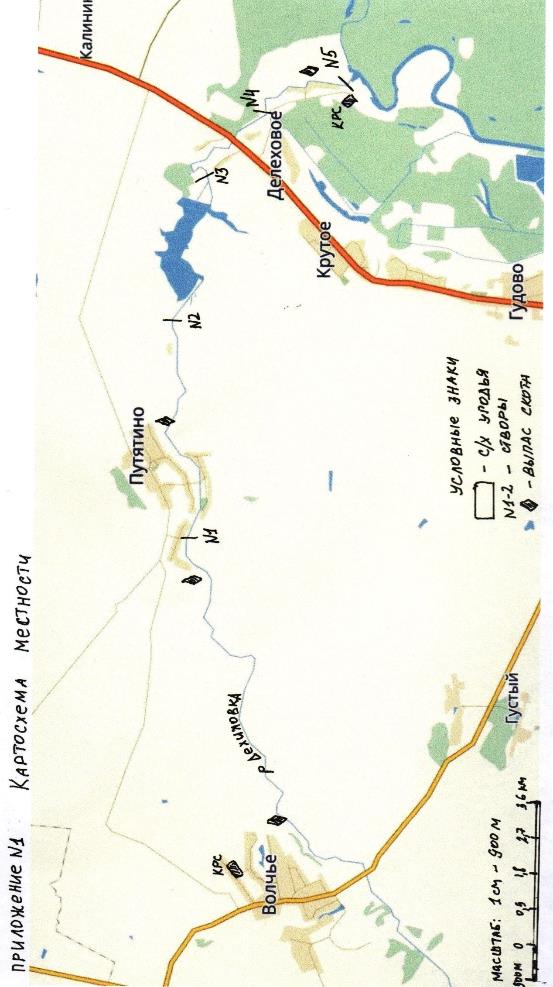 Приложение 2. Основные гидрологические характеристики р. Делеховка (август 2021 года).Приложение 3. Органолептические показатели по створам за 2021 годПриложение 4.ВИЗУАЛЬНАЯ ОЦЕНКА ЭКОЛОГИЧЕСКОГО СОСТОЯНИЯПриложение 5. Сводная таблица проб макрозообентоса р. Делиховка Приложение 6. Результаты оценки состояния донного грунтаСтепень повреждения пленки по створам (%)Приложение 7. Итоговый отчет о химическом состоянии воды реки Делиховка. (лаборатория НКВ-Р 2021 г.)Приложение 8. Сравнительная характеристика химанализа воды реки (створ 5, устье) с нормами ПДК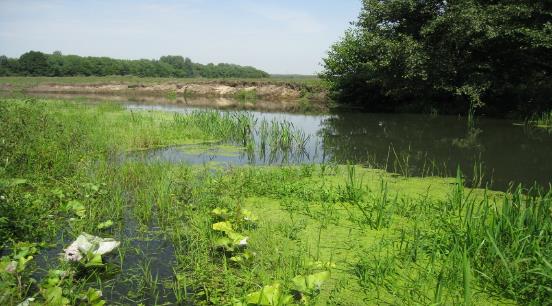 Фото 1. Створ 4 с. Делиховка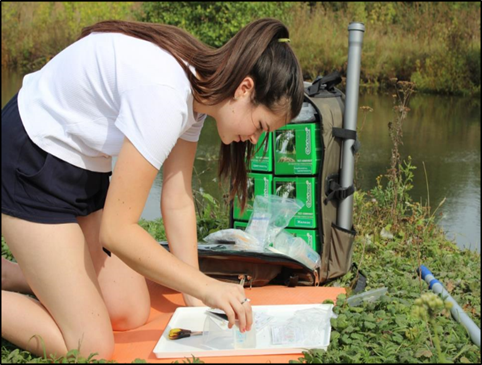 Фото 2. Полевые наблюдения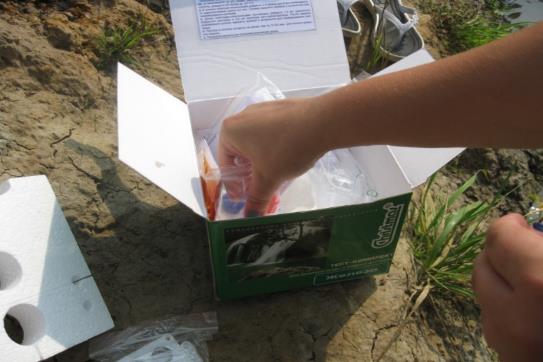 Фото 3. Определение химического состава загрязняющих веществ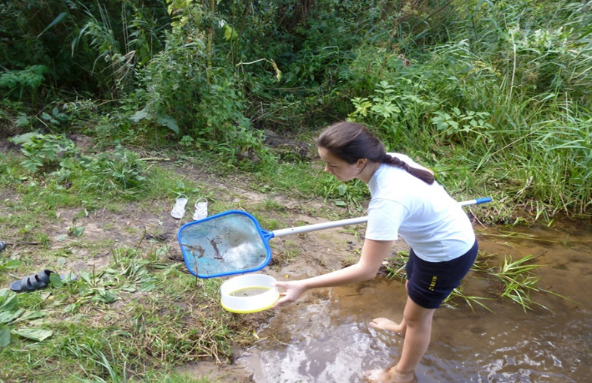 Фото 4. Определение состава макрозообентоса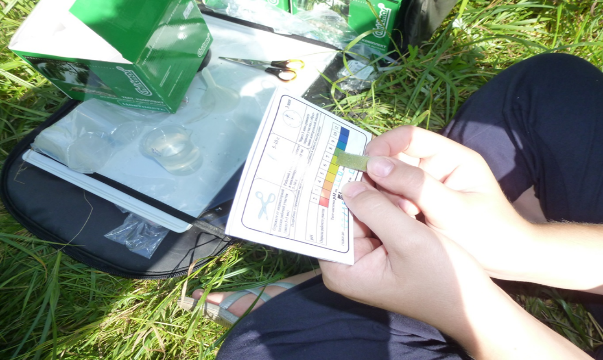 Фото 5. Определение РН воды с помощью тест-системыПараметр место-обитанияКатегорияКатегорияКатегорияКатегорияОптимальнаяНиже оптимальнойКритическаяПлохая1.Убежище для рыб и макробеспозвоночных.Обследуйте все 100 метров.Коряги, бревна, щебень, булыжники или другие стабильные предметы занимают более 50% поверхности местообитания; бревна и коряги лежат на дне давноКоряги, бревна, щебень, булыжники или другие стабильные предметы занимают 30-50% поверхности местообитания; встречаются старые бревна и коряги, но преобладают недавно упавшиеКоряги, бревна, щебень, булыжники или другие стабильные предметы занимают 10-30% поверхности местообитания; недавно упавшие бревна и коряги встречаются редкоКоряги, бревна, щебень, булыжники или другие стабильные предметы занимают 10-30% поверхности местообитания; ни старые, ни новые бревна и коряги не обнаруженыБАЛЛЫ105312.Характеристика материала дна омутов и ям. Обследуйте все 100 метровНа дне преобладает смесь гравия и крупного песка; обычны погруженная растительность и дерновина из корнейНа дне преобладает смесь рыхлого песка, ила или глины; ил может преобладать; могут встречаться погруженная растительность и дерновина из корнейДно целиком порыто илом, глиной или песком; немного или совсем нет дерновины из корней, погруженная растительность отсутствуетДно покрыто плотной глиной или камнями; совсем нет дерновины из корней и погруженной растительностиБАЛЛЫ10531Параметр местообитанияКатегорияКатегорияКатегорияКатегорияКатегорияОптимальнаяОптимальнаяНиже оптимальнойКритическаяПлохая3.Разнообразие омутов и ям. Обследуйте все 100 метров.Встречаются все сочетания: большие мелкие, большие глубокие, маленькие мелкие, маленькие глубокиеВстречаются все сочетания: большие мелкие, большие глубокие, маленькие мелкие, маленькие глубокиеБольшинство омутов большие глубокие, очень мало мелкихМелких омутов заметно больше глубокихБольшинство омутов маленькие, мелкие или они отсутствуютБАЛЛЫ10105314.Изменения русла. Обследуйте все 100 метровСпрямления, углубления русла, искусственные набережные, плотины, устои моста отсутствуют или минимальны; русло ручья извиваетсяСпрямления, углубления русла, искусственные набережные, плотины, устои моста отсутствуют или минимальны; русло ручья извиваетсяНекоторые спрямления, углубления русла, искусственные набережные, плотины присутствуют, обычно в районе устоев мостов; отсутствуют свидетельства недавней активности по изменению руслаИскусственные набережные одинаковой длины по обоим берегам присутствуют. От 40 до 80% ручья спрямлено, углублено или произведены другие измененияБерега укреплены габионом или цементом; более 80% русла ручья спрямлено и разрытоБАЛЛЫ10105315.Донные отложения.Обследуйте все 100 метровМенее 20% дна ручья поражено обширными донными отложениями; незначительно накопление мелкого и крупного материала на корягах и погруженной растительности; слабый намыв островков и берегов или таковой отсутствуетМенее 20% дна ручья поражено обширными донными отложениями; незначительно накопление мелкого и крупного материала на корягах и погруженной растительности; слабый намыв островков и берегов или таковой отсутствует20-50% дна ручья поражено обширными донными отложениями; умеренное накопление материала; существенное перемещение донных отложений только во время сильных штормов; некоторое увеличение намывов у берегов50-80% дна ручья поражено обширными донными отложениями; омуты мелкие и сильно заилены; насыпи или набережные могут быть по обоим берегам; существенное перемещение донных отложений во время сильных штормовБолее 90% дна ручья поражено обширными донными отложениями - илом и/ или песком; омуты полностью заполнены иломБАЛЛЫ10105316.Состояние берегов (Обследуйте все 100 метров)6.Состояние берегов (Обследуйте все 100 метров)Берега стабильные; эрозия или обрушение берегов не заметны; потенциал для будущих проблем незначительныйБерега умеренно стабильные; редкие, небольшие участки эрозии, большей частью заживленныеБерега умеренно нестабильные: до 60% берегов имеют участки, пораженные эрозией; высокий эрозионный потенциал во время паводковБерега нестабильные; множество участков разрушено эрозией; «ободранные» зоны вдоль прямых участков и изгибов часты; разрушение берегов очевидно; 60-100% берегов имеют эрозионные шрамыБАЛЛЫ (левый берег)БАЛЛЫ (левый берег)10531БАЛЛЫ (правый берег)БАЛЛЫ (правый берег)105317.Прибрежная зона растительности (дается балльная оценка для каждого берега). Обследуйте все 100 метров зарослей в пойме7.Прибрежная зона растительности (дается балльная оценка для каждого берега). Обследуйте все 100 метров зарослей в поймеШирина зоны прибрежной растительности более 15 м; активность человека в пределах зоны не выявлена (места парковки, дороги и т.д.)Ширина зоны прибрежной растительности 10-12 мШирина зоны прибрежной растительности 6-10 мШирина зоны прибрежной растительности менее 6 мБАЛЛЫ (левый берег)БАЛЛЫ (левый берег)10531БАЛЛЫ (правый берег)БАЛЛЫ (правый берег)10531Параметр местообитанияКатегорияКатегорияКатегорияКатегорияОптимальнаяНиже оптимальнойКритическаяПлохая8Извилистость русла.Обследуйте все 100 метровЗа счет извивов реальная длина ручья в 3 или 4 раза больше расстояния между двумя точками по прямойЗа счет извивов реальная длина ручья в 2 или 3 раза больше расстояния между двумя точками по прямойЗа счет извивов реальная длина ручья до 2 раз больше расстояния между двумя точками по прямойРусло спрямлено, водный поток канализированБАЛЛЫ105319.Статус руслового потока.Обследуются все пороги и поток в пределах всех 100 мВода достигает основания обоих берегов и дно русла минимально обнаженоВода заполняет более чем 75% доступного русла; менее чем 25% дна русла обнаженоВода заполняет 25-75% доступного русла, и/или основания, главным образом, обнаженыОчень мало воды в русле, и она находится, главным образом, в стоячих лужахБАЛЛЫ1053110.Защищенность берегов растительностью (дается балльная оценка для каждого берега). Более 90% поверхности берегов ручья имеют естественный растительный покров, включая деревья, кустарники или другие растения; разрушения растительного покрова за счет выедания или прохождения через него скота минимальны или незаметны. 70-90% поверхности берегов ручья имеют естественный растительный покров, но какой-либо один из типов растительности представлен слабо; налицо слабое разрушение растительности50-70% поверхности берегов ручья имеют растительный покров; обычны пятна обнаженной почвы или тесно засеянная растительностьМенее 50% поверхности берегов ручья имеют растительный покров: повреждения береговой растительности очень тяжелые; растительность была удалена до 5 см или менее средней высотыБАЛЛЫ (левый берег)10531БАЛЛЫ (правый берег)10531Общий БАЛЛ10531№ створаGPS- координатыНаименование населенного пунктаШирина (м)Сред.Глуби-на (м)S сече-ния (м²)Скорость течения (м/с)Расход воды (м³/с)t° воды№ 1N 53°041293'E 39°734591'с. Путятино70,53,50,10,35+20,1№ 2N 53°044076'E 39°795108'с. Путятино 1-1,5 км. восточнее села80,64,80,10,48+20,8№ 3N 53°039864'E 39°839084'с. Делеховое(0,6-0,8 км. ниже дамбы)60,53,00,20,6+19,6№ 4N 53°029272'E 39°854447'с. Делеховоесело)60,63,60,20,66+19,5№ 5N 53°015842'E 39°864180'Впадение в р.Воронеж (устье реки)60,74,20,20,84+19,3№п/пПоказатели Створ №1Створ №2Створ №3Створ №4Створ №5ВоронежСредний показатель1Прозрачность («по шрифту», см)42445250546248, 42Мутность (по коалину, мг/л)  1,21,10,90,91,00,61,03Мутность (по фармазину, ЕМ/л)1,51,41,21,21,10,91,34Цветность (градусы)252520151510205Запах 2землист3 болот.2 неопр.2 неопр.2-травян2 травянист.-6Плавающие примесинетданетнетнетнет-Параметр местообитанияСтворыСтворыСтворыСтворыСтворыСтворы12345Средний балл1.Убежище для рыб и макробеспозвоночных335533,42.Характеристи-ка материала дна омутов и ям.5555553.Разнообразие омутов и ям.1111114.Изменения русла.101055585. Донные отложения.555534,86. Состояние берегов (дается балльная оценка для каждого берега).1010101010101010101010107.Прибрежная зона растительности (дается балльная оценка для каждого берега).5-лев.5-прав.5-лев.5-прав.5-лев.5-прав.5-лев.5-прав.10-лев.3-прав.6,04,28.Извилистость русла.553333,89.Статус руслового потока.5555106,010.Защищенность берегов растительностью (дается балльная оценка для каждого берега).10-лев.10-прав.10-лев.10-прав.5-лев.3-прав.5-лев.5-прав.5-лев.3-прав.7,06,2СреднийКоэфф.6,56,35,35,66,05,8Состояние рекихорошее хорошее удовл.удовл.удовл. -Название створа датаИндикаторные группы беспозвоночныхИндикаторные группы беспозвоночныхИндикаторные группы беспозвоночныхСумма баловКласс чистотыНазвание створа датаОбитатели чистых водIIIОрганизмы средней чувствительностиIIОбитатели загрязнённых водоёмовIСумма баловКласс чистотыСтвор 118.07.21Личинки ручейника, вислокрылок 6 –   балловличинки:  комара-долгоножки, стрекоз лужанка -6б  пиявки, водяной ослик,  личинки:  комаров-мокрецов и звонцов,  мошки, водомерка -6б18IIСтвор 218.07.21Личинки ручейника, вислокрылок 6 –   баллаРог.катушка, бокоплав, личинки:  комара-долгоножки, стрекоз – 8 балловЛичинки мошки
Малощетинковые черви, пиявки, водомерка –  4 балла18IIСтвор 319.07.21Личинки ручейника 3–   баллаЛичинки стрекоз,Личинки комаров – долгоножек, бокоплав– 6 балловЛичинки мошки, личинки:  комаров-мокрецов,
малощетинковые черви, водяной ослик пиявки, водомерка –  6 баллов15IIIСтвор 420.07.21Личинки ручейника–3 б.Личинки стрекоз,бокоплав-4 балла  личинки: мух, пиявки, мотыль, черви, водомерка -5 баллов  14III Створ 520.07.21Личинки ручейника–3 б.личинки:  стрекоз,  бокоплав, лужанка-6 б  личинки:  комаров-мокрецов и звонцов,  мошки, пиявки, черви - 5б14III створ 1створ 2створ 3створ 4створ 511,010,17,57,06,4№Определяемыйкомпонент единица измеренияСтвор 1Путятино (колебание)Створ 5с.Делеховое  (колебание)1Фосфат-ионымг/дм^3(0,25-0,35) 0,3(0,3-0,5) 0,42Щелочностьммоль/дм^3(6-7) 6,5(6-7) 6,53Карбонат-анионымг/дм^30-0,010-0,014Гидрокарбонат-анионымг/дм^3(350-400) 375(350-400) 3755pHммоль/дм^3(7-8) 7,5(7-8) 7,56Общая жесткостьммоль/дм^3(6-7) 6,5(7-8) 7,57Аммоний-ионмг/дм^3(0,4-0,6) 0,5(0,5-1,0) 0,758Железомг/дм^3(0,1-0,5) 0,3(0,1-0,5) 0,39Хлоридымг/дм^3(25,9-39,8) 32,8(28,4-39,4)33, 910Сульфатымг/дм^3(20,7-23,2) 21,9(22,3-27,2) 24,811Медьмг/дм^3(0-0,01) 0,005(0-0,01) 0,00512Кальциймг/дм^3(70-90) 80(70-100) 8513Нитритымг/дм^3(0-0,1) 0,05(0,1-0,2) 0,1514Нитратымг/дм^3(0,5-1) 0,75(0,5-1) 0,75№ п/пОпределяемые 
показатели (мг/л)Результаты исследований ПДКводохоз.Нормы СанПиННормы ESНормы USEPA1Хлориды(28,4-39,4)33,9300350,0250,0250,02Сульфаты(22,3-27,2) 24,8100500,0250,0250,03Аммиак и аммоний-ион
(по азоту)(0,5-1,0) 0,75 0,51,50,5-4Нитриты(0,1-0,2) 0,150,083,30,53,35Нитраты(0,5-1) 0,754045,050,044,06Карбонат-анионы0Не нормируетсяНе нормируется--7Медь(0-0,01) 0,0050,0011,02,01,0-1,38Железо(0,1-0,5) 0,30,10,30,20,39Щелочность(6-7) 6,5Не нормируетсяНе нормируется30-10Фосфат-ионы(0,3-0,5) 0,40,63,5--11Кальций70-100 85 180180100-12Гидрокарбонат-анионы(350-400) 375Не нормируетсяНе нормируется--13Общая жесткость(7-8) 7,5-71,2-